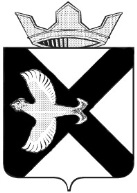 БОРОВСКАЯ ПОСЕЛКОВАЯ ДУМАРЕШЕНИЕ25 декабря  2019 г                                                                                          №  677рп. БоровскийТюменского муниципального районаВ соответствии со  ст. 32 п. 3 Регламента Боровской поселковой Думы, утвержденного 25.11.2015 г. № 43,   Боровская поселковая Дума РЕШИЛА:Утвердить план работы Боровской поселковой Думы на 2020 год   согласно приложению к настоящему решению.Настоящее решение с приложением разместить на официальном сайте администрации муниципального образования поселок Боровский в коммуникационной сети интернет.Настоящее решение вступает в силу с момента его подписания.Контроль за исполнением настоящего решения возложить на комиссию по местному самоуправлению и правотворчеству Боровской поселковой Думы.  Председатель Думы                                                                             А.А. КвинтПриложение к решению Боровской поселковой Думы                                                                                                                                                                            от  25 декабря 2019 №  677План  работы  Боровской поселковой Думы  на 2020 годОб утверждении плана работы Боровской поселковой Думы на 2020 год  № п/пМероприятияМероприятияСрокрассмотренияСрокрассмотренияОбоснование внесенияОтветственные за подготовку  отОтветственные за подготовку  отОтветственные за подготовку  от№ п/пМероприятияМероприятияСрокрассмотренияСрокрассмотренияОбоснование внесенияАдминистрации Администрации      ДумыПравотворческая и контрольная деятельность ДумыПравотворческая и контрольная деятельность ДумыПравотворческая и контрольная деятельность ДумыПравотворческая и контрольная деятельность ДумыПравотворческая и контрольная деятельность ДумыПравотворческая и контрольная деятельность ДумыПравотворческая и контрольная деятельность ДумыПравотворческая и контрольная деятельность ДумыПравотворческая и контрольная деятельность ДумыянварьянварьянварьянварьянварьянварьянварьянварьянварьОб информации общественных организаций «Совета ветеранов (пенсионеров) войны, труда, вооруженных сил и правоохранительных органов МО п. Боровский» и Боровской первичной организации Всероссийского общества инвалидов о результатах работы за 2019 год и плане работы на 2020 год, Об информации общественных организаций «Совета ветеранов (пенсионеров) войны, труда, вооруженных сил и правоохранительных органов МО п. Боровский» и Боровской первичной организации Всероссийского общества инвалидов о результатах работы за 2019 год и плане работы на 2020 год, январьянварьпредложение постоянной комиссии по социальной политикеПредседатель Совета ветерановПредседатель ВОИ                 Е.Б.ШапошниковаПредседатель Совета ветерановПредседатель ВОИ                 Е.Б.ШапошниковаЕ.Б. ДенисенкоОб информации о деятельности МАУ ЦФСР «Олимпия» ТМР  за 2019 году, план на 2020 годОб информации о деятельности МАУ ЦФСР «Олимпия» ТМР  за 2019 году, план на 2020 годянварьянварьпредложение постоянной комиссии по социальной политикеЕ.Б.Шапошникова Е.Б.Шапошникова Е.Б. ДенисенкоОб информации администрации муниципального образования поселок Боровский о постановке земельных участков и объектов капитального строительства на государственный кадастровый учет Об информации администрации муниципального образования поселок Боровский о постановке земельных участков и объектов капитального строительства на государственный кадастровый учет январьянварьпредложение постоянной комиссии по благоустройству и жизнеобеспечениюА.Ю.ТовескинА.Ю.ТовескинСамохвалов В.Н. Об информации МАУК ЦБС ТМР о результатах работы за 2019 год на территории п. Боровский и плане работы на 2020 годОб информации МАУК ЦБС ТМР о результатах работы за 2019 год на территории п. Боровский и плане работы на 2020 годянварьянварьпредложение постоянной комиссии по социальной политикеПредседатель МАУК ЦБС ТМР                 Е.Б.ШапошниковаПредседатель МАУК ЦБС ТМР                 Е.Б.ШапошниковаЕ.Б. ДенисенкоОб информации администрации МО п. Боровский  о реализации муниципальной программы «Профилактика терроризма, минимизация и (или) ликвидация последствий проявления терроризма на территории муниципального образования поселок Боровский на 2018-2020 гг.», также муниципальной программы «Профилактика экстремистских проявлений в сферах межнациональных, межконфессиональных и общественно-политических отношений на территории муниципального образования поселок Боровский» в 2019 году и плане реализации программы на 2020 годОб информации администрации МО п. Боровский  о реализации муниципальной программы «Профилактика терроризма, минимизация и (или) ликвидация последствий проявления терроризма на территории муниципального образования поселок Боровский на 2018-2020 гг.», также муниципальной программы «Профилактика экстремистских проявлений в сферах межнациональных, межконфессиональных и общественно-политических отношений на территории муниципального образования поселок Боровский» в 2019 году и плане реализации программы на 2020 годянварьянварьпредложение постоянной комиссии по благоустройству и жизнеобеспечению, предложение постоянной комиссии по социальной политикеЕ.Б.Шапошникова Е.Б.Шапошникова Е.Б. Денисенко февральфевральО проведении внешней проверки годового отчёта об исполнении  бюджета МО п. Боровский за 2019 г.О проведении внешней проверки годового отчёта об исполнении  бюджета МО п. Боровский за 2019 г.февральфевральпредложение постоянной комиссии по экономическому развитию, бюджету, финансам и налогамО.В. СуппесО.В. СуппесТ.В. ШипуноваОрганизация питания в детских дошкольных учреждениях и в образовательных учреждениях поселка БоровскийОрганизация питания в детских дошкольных учреждениях и в образовательных учреждениях поселка Боровскийфевральфевральпредложение постоянной комиссии по  социальной политикеЕ.Б.Шапошникова Е.Б.Шапошникова Е.Б. ДенисенкоОб информации о тарифах на жилищно-коммунальные услуги на 2020 год. Об информации о собираемости платежей за жилищно-коммунальные услуги, предоставляемые муниципальными предприятиями и мерах, принимаемых для снижения дебиторской задолженности.Об информации о тарифах на жилищно-коммунальные услуги на 2020 год. Об информации о собираемости платежей за жилищно-коммунальные услуги, предоставляемые муниципальными предприятиями и мерах, принимаемых для снижения дебиторской задолженности.февральфевральпредложение постоянной комиссии по экономическому развитию, бюджету, финансам и налогамО.В. СуппесО.В. СуппесТ.В. ШипуноваОб информации о деятельности муниципального автономного учреждения дополнительного образования Детско-юношеская спортивная школа Тюменского муниципального района  на территории поселка Боровский в 2019 г. О планах на 2020 год.Об информации о деятельности муниципального автономного учреждения дополнительного образования Детско-юношеская спортивная школа Тюменского муниципального района  на территории поселка Боровский в 2019 г. О планах на 2020 год.февральфевральпредложение постоянной комиссии по социальной политикеПредставитель МАУДО ДЮСШ ТМРЕ.Б.Шапошникова Представитель МАУДО ДЮСШ ТМРЕ.Б.Шапошникова Е.Б. ДенисенкоОб информации администрации МО п. Боровский  о реализации муниципальной программы «Развитие муниципальной службы в муниципальном образовании поселок Боровский» в 2019 году и плане реализации программы на 2020 годОб информации администрации МО п. Боровский  о реализации муниципальной программы «Развитие муниципальной службы в муниципальном образовании поселок Боровский» в 2019 году и плане реализации программы на 2020 годфевральфевральПредложение постоянной комиссии по местному самоуправлению и правотворчествуВ.С. КраснощекВ.С. КраснощекД.П. НовиковОб информации администрации муниципального образования поселок Боровский о соблюдении физическими и юридическими лицами правил благоустройства территории поселка Боровский в части содержания территорий за 2019 г. Об информации администрации муниципального образования поселок Боровский о соблюдении физическими и юридическими лицами правил благоустройства территории поселка Боровский в части содержания территорий за 2019 г. февральфевральпредложение постоянной комиссии по благоустройству и жизнеобеспечениюМ.В. НикифоровМ.В. НикифоровСамохвалов В.Н.Об информации администрации МО п. Боровский о реализации  муниципальной  программы "Обеспечение безопасности жизнедеятельности на территории поселка Боровский в 2019 году и плане реализации программы на 2020 годОб информации администрации МО п. Боровский о реализации  муниципальной  программы "Обеспечение безопасности жизнедеятельности на территории поселка Боровский в 2019 году и плане реализации программы на 2020 годфевральфевральпредложение постоянной комиссии по благоустройству и жизнеобеспечениюМ.В. НикифоровМ.В. НикифоровСамохвалов В.Н. Об информации администрации МО п. Боровский о реализации  муниципальной программы «Содержание автомобильных дорог муниципального образования поселок Боровский» в 2019 году и плане реализации программы на 2020 годОб информации администрации МО п. Боровский о реализации  муниципальной программы «Содержание автомобильных дорог муниципального образования поселок Боровский» в 2019 году и плане реализации программы на 2020 годфевральфевральпредложение постоянной комиссии по благоустройству и жизнеобеспечениюМ.В. НикифоровМ.В. НикифоровСамохвалов В.Н. Об информации  о работе филиала Боровская больница ГБУЗ ТО «Областная больница № 19» в 2019 году и планы работы на 2020 годОб информации  о работе филиала Боровская больница ГБУЗ ТО «Областная больница № 19» в 2019 году и планы работы на 2020 годфевральфевральпредложение постоянной комиссии по социальной политикеГлавный врач Боровской больницыЕ.Б.Шапошникова Главный врач Боровской больницыЕ.Б.Шапошникова Е.Б. ДенисенкоОб информации администрации МО п. Боровский о реализации муниципальной программы «Повышение эффективности управления и распоряжения собственностью муниципального образования поселок Боровский» за 2019 год и плане реализации  мероприятий  на 2020 год.Об информации администрации МО п. Боровский о реализации муниципальной программы «Повышение эффективности управления и распоряжения собственностью муниципального образования поселок Боровский» за 2019 год и плане реализации  мероприятий  на 2020 год.февральфевральпредложение постоянной комиссии по экономическому развитию, бюджету, финансам и налогамО.В. СуппесО.В. СуппесТ.В. ШипуноваОб исполнении контрольно-целевых показателей муниципальным образованием поселок Боровский за 2019 год. О соглашении о взаимодействии с АТМР по выполнению  контрольно-целевых показателей  на 2020 год.Об исполнении контрольно-целевых показателей муниципальным образованием поселок Боровский за 2019 год. О соглашении о взаимодействии с АТМР по выполнению  контрольно-целевых показателей  на 2020 год.ФевральмартФевральмартпредложение постоянной комиссии по экономическому развитию, бюджету, финансам и налогамО.В. СуппесО.В. СуппесТ.В. ШипуновамартмартОб информации администрации МО п. Боровский о реализации  муниципальной  программы «Благоустройство территории муниципального образования поселок Боровский» в 2019 году и плане реализации программы на 2020 годОб информации администрации МО п. Боровский о реализации  муниципальной  программы «Благоустройство территории муниципального образования поселок Боровский» в 2019 году и плане реализации программы на 2020 годмартмартпредложение постоянной комиссии по благоустройству и жизнеобеспечению М.В. Никифоров М.В. НикифоровСамохвалов В.Н. Об информации администрации МО п. Боровский о реализации  муниципальной  программы «Формирование современной сельской среды» в 2019 году и плане реализации программы на 2020 годОб информации администрации МО п. Боровский о реализации  муниципальной  программы «Формирование современной сельской среды» в 2019 году и плане реализации программы на 2020 годмартмартпредложение постоянной комиссии по благоустройству и жизнеобеспечениюМ.В. НикифоровМ.В. НикифоровСамохвалов В.Н. Об информации о плане мероприятий администрации МО п. Боровский  по проведению общепоселкового весеннего субботникаОб информации о плане мероприятий администрации МО п. Боровский  по проведению общепоселкового весеннего субботникамартмартпредложение постоянной комиссии по благоустройству и жизнеобеспечениюМ.В. НикифоровМ.В. НикифоровСамохвалов В.Н. О приведении улиц муниципального образования поселок Боровский, в том числе гостевых улиц, в нормативное состояние в части огражденияО приведении улиц муниципального образования поселок Боровский, в том числе гостевых улиц, в нормативное состояние в части ограждениямартмартпредложение постоянной комиссии по благоустройству и жизнеобеспечениюМ.В. НикифоровМ.В. НикифоровСамохвалов В.Н. Об информации о реализации в 2019 году мероприятий по отлову и содержанию безнадзорных животных на территории муниципального образования поселок Боровский Об информации о реализации в 2019 году мероприятий по отлову и содержанию безнадзорных животных на территории муниципального образования поселок Боровский мартмартпредложение постоянной комиссии по благоустройству и жизнеобеспечениюМ.В. НикифоровМ.В. НикифоровСамохвалов В.Н. Об информации  о деятельности МАУ ТМР ЦКиД «Родонит» за 2019 году, план на 2020 годОб информации  о деятельности МАУ ТМР ЦКиД «Родонит» за 2019 году, план на 2020 годмартмартпредложение постоянной комиссии по социальной политикеДиректор МАУ ТМР ЦКиД «Родонит»Е.Б.ШапошниковаДиректор МАУ ТМР ЦКиД «Родонит»Е.Б.ШапошниковаЕ.Б. ДенисенкоОб информации  администрации МО п. Боровский об организации  летнего труда и отдыха детей в летний период 2020 года, в том числе организации профориентационной работы с учащимися МАОУ Боровская СОШОб информации  администрации МО п. Боровский об организации  летнего труда и отдыха детей в летний период 2020 года, в том числе организации профориентационной работы с учащимися МАОУ Боровская СОШмартапрельмартапрельпредложение постоянной комиссии по социальной политикеЕ.Б.Шапошникова Е.Б.Шапошникова Е.Б. ДенисенкоапрельапрельО рассмотрении проекта решения Боровской поселковой Думы «Об утверждении отчета об исполнении бюджета муниципального образования поселок Боровский за 2019 г.» (первое чтение).О рассмотрении проекта решения Боровской поселковой Думы «Об утверждении отчета об исполнении бюджета муниципального образования поселок Боровский за 2019 г.» (первое чтение).апрельапрельпредложение постоянной комиссии по экономическому развитию, бюджету, финансам и налогамО.В. СуппесО.В. СуппесТ.В. ШипуноваО назначении публичных слушаний в муниципальном образовании поселок Боровский по проекту решения Боровской поселковой Думы «Об утверждении отчета об исполнении бюджета муниципального образования поселок Боровский за 2019 г.»О назначении публичных слушаний в муниципальном образовании поселок Боровский по проекту решения Боровской поселковой Думы «Об утверждении отчета об исполнении бюджета муниципального образования поселок Боровский за 2019 г.»апрельапрельпредложение постоянной комиссии по экономическому развитию, бюджету, финансам и налогамО.В. СуппесО.В. СуппесТ.В. ШипуноваОб отчете главы муниципального образования  о результатах своей деятельности и деятельности администрации муниципального образования поселок Боровский за 2019 годОб отчете главы муниципального образования  о результатах своей деятельности и деятельности администрации муниципального образования поселок Боровский за 2019 годапрельапрельПредложение Председателя ДумыС.В. Сычева С.В. Сычева А.А. КвинтОб исполнении решения Боровской поселковой Думы от 27.04.2016 г. № 131 «Об утверждении  наказов избирателей депутатам Боровской поселковой Думы (2015-2020гг.).Об исполнении решения Боровской поселковой Думы от 27.04.2016 г. № 131 «Об утверждении  наказов избирателей депутатам Боровской поселковой Думы (2015-2020гг.).апрельмартапрельмартПредложение Председателя ДумыС.В. Сычева С.В. Сычева А.А. КвинтОб информации  администрации МО п. Боровский о формировании, размещении, исполнении и контроле за размещением и исполнением муниципального заказа в 2019 году и  плане закупок на 2020 год.Об информации  администрации МО п. Боровский о формировании, размещении, исполнении и контроле за размещением и исполнением муниципального заказа в 2019 году и  плане закупок на 2020 год.апрельапрельпредложение постоянной комиссии по экономическому развитию, бюджету, финансам и налогамО.В. СуппесО.В. СуппесТ.В. ШипуноваО состоянии дворовых малых архитектурных форм, детских и спортивных площадок в муниципальном образовании поселок Боровский. О плане на 2020 год по ремонту и замене МАФов.О состоянии дворовых малых архитектурных форм, детских и спортивных площадок в муниципальном образовании поселок Боровский. О плане на 2020 год по ремонту и замене МАФов.апрельапрельпредложение постоянной комиссии по благоустройству и жизнеобеспечениюМ.В. НикифоровМ.В. Никифоров Самохвалов В.Н.маймайОб утверждении отчета об исполнении бюджета муниципального образования поселок Боровский за 2019 г.Об утверждении отчета об исполнении бюджета муниципального образования поселок Боровский за 2019 г.маймайпредложение постоянной комиссии по экономическому развитию, бюджету, финансам и налогамО.В. СуппесО.В. СуппесТ.В. ШипуноваОб  информации об исполнении бюджета за 1 квартал 2020 г.Об  информации об исполнении бюджета за 1 квартал 2020 г.маймайпредложение постоянной комиссии по экономическому развитию, бюджету, финансам и налогамО.В. СуппесО.В. СуппесТ.В. ШипуноваОб информации администрации МО п. Боровский об организации весеннего призыва на военную службу. О реализации программы «Организация  и осуществление первичного воинского на территории муниципального  образования поселок Боровский» за 2019 год Об информации администрации МО п. Боровский об организации весеннего призыва на военную службу. О реализации программы «Организация  и осуществление первичного воинского на территории муниципального  образования поселок Боровский» за 2019 год маймайпредложение постоянной комиссии по социальной политикеЕ.Б.Шапошникова Е.Б.Шапошникова Е.Б. ДенисенкоОб информации о состоянии охраны общественного порядка и борьбы с преступностью, в том числе подростковой, на территории муниципального образования поселок   Боровский за 2019 год. О проделанной работе по выявлению и наказанию нарушителей правил продажи спиртных напитков. О работе ДНД п. Боровский. Об информации о состоянии охраны общественного порядка и борьбы с преступностью, в том числе подростковой, на территории муниципального образования поселок   Боровский за 2019 год. О проделанной работе по выявлению и наказанию нарушителей правил продажи спиртных напитков. О работе ДНД п. Боровский. маймайпредложение постоянной комиссии по социальной политикеПредставительМО МВДНачальник ДНДЕ.Б.Шапошникова  ПредставительМО МВДНачальник ДНДЕ.Б.Шапошникова  Е.Б. Денисенко Об информации администрации МО п. Боровский о работе торговых точек по выполнению правил продажи спиртных напитковОб информации администрации МО п. Боровский о работе торговых точек по выполнению правил продажи спиртных напитковмаймайпредложение постоянной комиссии по  социальной политикекомиссии по экономическому развитию, бюджету, финансам и налогамЕ.Б.Шапошникова О.В. СуппесЕ.Б.Шапошникова О.В. СуппесЕ.Б. ДенисенкоТ.В. ШипуноваиюньиюньОб информации МАУ ДО Боровская ДШИ «Фантазия» о результатах работы за 2019 год и плане работы на 2020 годОб информации МАУ ДО Боровская ДШИ «Фантазия» о результатах работы за 2019 год и плане работы на 2020 годиюньиюньпредложение постоянной комиссии по социальной политикеДиректор ДШИ «Фантазия»Е.Б.Шапошникова Директор ДШИ «Фантазия»Е.Б.Шапошникова  Е.Б. ДенисенкоОб информации о деятельности Совета по развитию малого и среднего предпринимательства. Об информации о реализации муниципальной программы «Основные направления развития малого и среднего предпринимательства на территории муниципального образования поселок Боровский» за 2019 год и плане реализации  мероприятий  на 2020 год. Об информации  администрации МО п. Боровский об  инвестиционной деятельности на территории муниципального образования поселок Боровский в 2019 году, задачах и планах на 2020 год.Об информации о деятельности Совета по развитию малого и среднего предпринимательства. Об информации о реализации муниципальной программы «Основные направления развития малого и среднего предпринимательства на территории муниципального образования поселок Боровский» за 2019 год и плане реализации  мероприятий  на 2020 год. Об информации  администрации МО п. Боровский об  инвестиционной деятельности на территории муниципального образования поселок Боровский в 2019 году, задачах и планах на 2020 год.июньиюньпредложение постоянной комиссии по экономическому развитию, бюджету, финансам и налогамО.В. СуппесО.В. СуппесТ.В. ШипуноваОб информации администрации МО п. Боровский о реализации в 2019 году жилищных программ  на территории муниципального образования поселок Боровский. О планах реализации  на 2020 год муниципальной программы «Переселение граждан из ветхого и аварийного жилищного фонда на территории муниципального образования поселок Боровский» Об информации администрации МО п. Боровский о реализации в 2019 году жилищных программ  на территории муниципального образования поселок Боровский. О планах реализации  на 2020 год муниципальной программы «Переселение граждан из ветхого и аварийного жилищного фонда на территории муниципального образования поселок Боровский» июньиюньпредложение постоянной комиссии по социальной политикеЕ.Б.Шапошникова  Е.Б.Шапошникова  Е.Б. ДенисенкоОб информации о реализации краткосрочного плана региональной программы капитального ремонта общего имущества в многоквартирных домах Тюменской области на 2018–2020 годы на  территории муниципального образования поселок Боровский Об информации о реализации краткосрочного плана региональной программы капитального ремонта общего имущества в многоквартирных домах Тюменской области на 2018–2020 годы на  территории муниципального образования поселок Боровский июньиюньпредложение постоянной комиссии по благоустройству и жизнеобеспечениюМ.В. НикифоровМ.В. Никифоров Самохвалов В.Н. июльиюльавгуставгустОб информации об исполнении бюджета за 1 полугодие 2020 года.Об информации об исполнении бюджета за 1 полугодие 2020 года.августавгустпредложение постоянной комиссии по экономическому развитию, бюджету, финансам и налогамО.В. СуппесО.В. СуппесТ.В. ШипуноваОб информации о работе общественной комиссии по делам несовершеннолетних муниципального образования поселок Боровский Об информации о работе общественной комиссии по делам несовершеннолетних муниципального образования поселок Боровский августавгустпредложение постоянной комиссии по социальной политикеЕ.Б.Шапошникова Е.Б.Шапошникова Е.Б. ДенисенкоОб информации администрации МО п.Боровский о деятельности по оформлению права собственности на бесхозяйные объектыОб информации администрации МО п.Боровский о деятельности по оформлению права собственности на бесхозяйные объектыавгуставгустпредложение постоянной комиссии по экономическому развитию, бюджету, финансам и налогамО.В. СуппесО.В. СуппесТ.В. ШипуновасентябрьсентябрьОб информации о готовности жилищно-коммунального хозяйства муниципального образования поселок  Боровский к работе в осенне-зимний период 2019-2020 гг.Об информации о готовности жилищно-коммунального хозяйства муниципального образования поселок  Боровский к работе в осенне-зимний период 2019-2020 гг. сентябрь сентябрьпредложение постоянной комиссии по благоустройству и жизнеобеспечениюПредставитель ЖКХМ.В. Никифоров Представитель ЖКХМ.В. Никифоров О работе КЦСОН с семьями, в которых воспитываются дети, оставшиеся без попечения родителей, гражданами пожилого возраста и инвалидами, проживающими на территории муниципального образования поселок Боровский О работе КЦСОН с семьями, в которых воспитываются дети, оставшиеся без попечения родителей, гражданами пожилого возраста и инвалидами, проживающими на территории муниципального образования поселок Боровский сентябрьсентябрьпредложение постоянной комиссии по социальной политикеПредставитель КЦСОН Е.Б.Шапошникова  Представитель КЦСОН Е.Б.Шапошникова  Е.Б. ДенисенкооктябрьоктябрьОб информации об итогах социально-экономического развития муниципального образования поселок Боровский за 2019 год, оценке 2020 года и прогнозе на 2021 и на период до 2022 годаОб информации об итогах социально-экономического развития муниципального образования поселок Боровский за 2019 год, оценке 2020 года и прогнозе на 2021 и на период до 2022 годаоктябрьоктябрьпредложение постоянной комиссии по экономическому развитию, бюджету, финансам и налогамО.В. СуппесО.В. СуппесТ.В. ШипуноваО проекте бюджета МО п. Боровский на 2021 год и на плановый период 2022-2023 гг.О проекте бюджета МО п. Боровский на 2021 год и на плановый период 2022-2023 гг.октябрьоктябрьпредложение постоянной комиссии по экономическому развитию, бюджету, финансам и налогамО.В. СуппесО.В. СуппесТ.В. ШипуноваО назначении публичных слушаний по проекту бюджета муниципального образования п. Боровский на 2021год и на плановый период 2022 и 2023 годовО назначении публичных слушаний по проекту бюджета муниципального образования п. Боровский на 2021год и на плановый период 2022 и 2023 годовоктябрьоктябрьпредложение постоянной комиссии по экономическому развитию, бюджету, финансам и налогамО.В. СуппесО.В. СуппесТ.В. ШипуноваОб информации об исполнении бюджета за 9 месяцев 2020 года.Об информации об исполнении бюджета за 9 месяцев 2020 года.октябрьоктябрьпредложение постоянной комиссии по экономическому развитию, бюджету, финансам и налогамО.В. СуппесО.В. СуппесТ.В. ШипуноваО предложениях Боровской поселковой Думы в план работы Счетной палаты Тюменского муниципального района на 2021 годО предложениях Боровской поселковой Думы в план работы Счетной палаты Тюменского муниципального района на 2021 годоктябрьоктябрьпредложение постоянной комиссии по экономическому развитию, бюджету, финансам и налогамТ.В. ШипуноваТ.В. ШипуноваТ.В. ШипуноваОб установлении коэффициента, учитывающего уровень инфляции на 2021 год         Об установлении коэффициента, учитывающего уровень инфляции на 2021 год         октябрьоктябрьпредложение постоянной комиссии по экономическому развитию, бюджету, финансам и налогамО.В. СуппесО.В. СуппесТ.В. ШипуноваОб информации администрации МО п. Боровский о результатах организации труда и отдыха детей и подростков в летний период 2020 годаОб информации администрации МО п. Боровский о результатах организации труда и отдыха детей и подростков в летний период 2020 годаоктябрьоктябрьпредложение постоянной комиссии по социальной политикеЕ.Б. Шапошникова  Е.Б. Шапошникова  Е.Б. ДенисенконоябрьноябрьОб информации МАОУ Боровская СОШ о результатах реализации программы развития  по окончанию учебного года  2019 - 2020 гг., задачах и планах на новый учебный год Об информации МАОУ Боровская СОШ о результатах реализации программы развития  по окончанию учебного года  2019 - 2020 гг., задачах и планах на новый учебный год ноябрьноябрьпредложение постоянной комиссии по социальной политикеДиректор СОШЕ.Б. Шапошникова  Директор СОШЕ.Б. Шапошникова  Е.Б. ДенисенкоОб утверждении бюджета МО п. Боровский на 2021 год и на плановый период 2022 и 2023 годовОб утверждении бюджета МО п. Боровский на 2021 год и на плановый период 2022 и 2023 годовноябрьноябрьпредложение постоянной комиссии по экономическому развитию, бюджету, финансам и налогамО.В. СуппесО.В. СуппесТ.В. ШипуноваОб информации  МАДОУ Боровский детский сад «Журавушка» о работе в 2019-2020 учебном году в рамках реализации программы развития, задачах и планах на новый учебный годОб информации  МАДОУ Боровский детский сад «Журавушка» о работе в 2019-2020 учебном году в рамках реализации программы развития, задачах и планах на новый учебный годноябрьноябрьпредложение постоянной комиссии по социальной политикеДиректор д/с «Журавушка» Е.Б. Шапошникова  Директор д/с «Журавушка» Е.Б. Шапошникова  Е.Б. ДенисенкоОб организации осеннего призыва на военную службуОб организации осеннего призыва на военную службуноябрьноябрьпредложение постоянной комиссии по социальной политикеЕ.Б. Шапошникова  Е.Б. Шапошникова  Е.Б. ДенисенкодекабрьдекабрьОб отчётах  постоянных комиссий Боровской поселковой Думы  за 2020 годОб отчётах  постоянных комиссий Боровской поселковой Думы  за 2020 годдекабрьдекабрьпредложение Председателя ДумыЕ.Б. ДенисенкоТ.В. ШипуноваД.П. НовиковОб утверждении  плана  работы Боровской поселковой Думы на 2020 годОб утверждении  плана  работы Боровской поселковой Думы на 2020 годдекабрьдекабрьпредложение Председателя ДумыЕ.Б. ДенисенкоТ.В. ШипуноваД.П. НовиковОбзор изменений, дополнений внесённых в федеральные и региональные законы и подзаконные акты в области местного  самоуправления, и других актуальных изменений в законодательстве.Обзор изменений, дополнений внесённых в федеральные и региональные законы и подзаконные акты в области местного  самоуправления, и других актуальных изменений в законодательстве.Обзор изменений, дополнений внесённых в федеральные и региональные законы и подзаконные акты в области местного  самоуправления, и других актуальных изменений в законодательстве.Обзор изменений, дополнений внесённых в федеральные и региональные законы и подзаконные акты в области местного  самоуправления, и других актуальных изменений в законодательстве.Обзор изменений, дополнений внесённых в федеральные и региональные законы и подзаконные акты в области местного  самоуправления, и других актуальных изменений в законодательстве.Обзор изменений, дополнений внесённых в федеральные и региональные законы и подзаконные акты в области местного  самоуправления, и других актуальных изменений в законодательстве.Обзор изменений, дополнений внесённых в федеральные и региональные законы и подзаконные акты в области местного  самоуправления, и других актуальных изменений в законодательстве.Обзор изменений, дополнений внесённых в федеральные и региональные законы и подзаконные акты в области местного  самоуправления, и других актуальных изменений в законодательстве.Обзор изменений, дополнений внесённых в федеральные и региональные законы и подзаконные акты в области местного  самоуправления, и других актуальных изменений в законодательстве.1.Об обзоре основных изменений в законодательстве РФ и Тюменской области актуальных для работы органов местного самоуправления.на каждом заседании Думы в разделе (разное)на каждом заседании Думы в разделе (разное)Предложение постоянной комиссии по местному самоуправлению и правотворчествуПредложение постоянной комиссии по местному самоуправлению и правотворчествуВ.С. КраснощекД.П. НовиковД.П. Новиков                                                      II. Вопросы деятельности Думы рассматриваемые в зависимости от события.                                                      II. Вопросы деятельности Думы рассматриваемые в зависимости от события.                                                      II. Вопросы деятельности Думы рассматриваемые в зависимости от события.                                                      II. Вопросы деятельности Думы рассматриваемые в зависимости от события.                                                      II. Вопросы деятельности Думы рассматриваемые в зависимости от события.                                                      II. Вопросы деятельности Думы рассматриваемые в зависимости от события.                                                      II. Вопросы деятельности Думы рассматриваемые в зависимости от события.                                                      II. Вопросы деятельности Думы рассматриваемые в зависимости от события.                                                      II. Вопросы деятельности Думы рассматриваемые в зависимости от события.О внесении изменений и дополнений в нормативные правовые акты и в муниципальные правовые акты в связи с изменениями действующего законодательствав зависимости от событияв зависимости от событияпредложение постоянной комиссии по местному самоуправлению и правотворчествупредложение постоянной комиссии по местному самоуправлению и правотворчествуЗаместители главыПредседатели постоянных комиссийПредседатели постоянных комиссийО внесении изменений в Положение о бюджетном процессе в муниципального образования поселок Боровскийпо мере необходимостипо мере необходимостипредложение постоянной комиссии по экономическому развитию, бюджету, финансам и налогампредложение постоянной комиссии по экономическому развитию, бюджету, финансам и налогамО.В. СуппесТ.В. ШипуноваТ.В. ШипуноваО внесении изменений и дополнений в бюджет на 2020 г. и плановый период 2021 – 2022 годыв течениегодав течениегодапредложение постоянной комиссии по экономическому развитию, бюджету, финансам и налогампредложение постоянной комиссии по экономическому развитию, бюджету, финансам и налогамО.В. СуппесТ.В. ШипуноваТ.В. ШипуноваО внесении изменений в решение Боровской поселковой Думы “О земельном налоге”по мере необходимостипо мере необходимостипредложение постоянной комиссии по экономическому развитию, бюджету, финансам и налогампредложение постоянной комиссии по экономическому развитию, бюджету, финансам и налогамО.В. СуппесТ.В. ШипуноваТ.В. ШипуноваО внесении изменений в решение Боровской поселковой Думы “О налоге на имущество физических лиц”по мере необходимостипо мере необходимостипредложение постоянной комиссии по экономическому развитию, бюджету, финансам и налогампредложение постоянной комиссии по экономическому развитию, бюджету, финансам и налогамО.В. СуппесТ.В. ШипуноваТ.В. ШипуноваО внесении изменений в соглашение о передаче администрацией Тюменского муниципального района осуществления части своих полномочий по вопросам местного значения администрации муниципального образования поселок Боровскийв зависимости от событияв зависимости от событияпредложение постоянной комиссии по местному самоуправлению и правотворчествупредложение постоянной комиссии по местному самоуправлению и правотворчествуВ.С. КраснощекД.П. НовиковД.П. НовиковО внесении изменений в соглашение о передаче администрацией муниципального образования поселок Боровский осуществления части своих полномочий по вопросам местного значения администрации Тюменского муниципального района»в зависимости от событияв зависимости от событияпредложение постоянной комиссии по местному самоуправлению и правотворчествупредложение постоянной комиссии по местному самоуправлению и правотворчествуВ.С. КраснощекД.П. НовиковД.П. НовиковО рассмотрении информаций, представлений и протестов прокуратуры.в зависимости от событияв зависимости от событияпредложение постоянной комиссии по местному самоуправлению и правотворчествупредложение постоянной комиссии по местному самоуправлению и правотворчествуВ.С. КраснощекД.П. НовиковД.П. НовиковО внесении изменений и дополнений в Устав муниципального образования посёлок Боровский по мере необходимостипо мере необходимостипредложение постоянной комиссии по местному самоуправлению и правотворчествупредложение постоянной комиссии по местному самоуправлению и правотворчествуВ.С. КраснощекД.П. НовиковД.П. НовиковО внесении изменений и дополнений в план Боровской поселковой Думы на 2020 годв течение годав течение годаПредложение Председателя ДумыПредложение Председателя ДумыЗаместители главыА.А. КвинтА.А. КвинтО награждении Почётной грамотой Боровской поселковой Думы в течение годав течение годаПредложение Председателя ДумыПредложение Председателя ДумыЕ.Б. Шапошникова А.А. КвинтА.А. КвинтО награждении Благодарственным письмом Боровской поселковой Думы в течение годав течение годаПредложение Председателя ДумыПредложение Председателя ДумыЕ.Б. Шапошникова  А.А. КвинтА.А. Квинт                                                              III. Подготовка и проведение заседаний Думы, постоянных комиссий.                                                              III. Подготовка и проведение заседаний Думы, постоянных комиссий.                                                              III. Подготовка и проведение заседаний Думы, постоянных комиссий.                                                              III. Подготовка и проведение заседаний Думы, постоянных комиссий.   1.Подготовка и проведение заседаний Боровской поселковой Думы.Очередные плановые заседания Думы29 января26 февраля25 марта22 апреля27 мая24 июня 26 августа23 сентября 28 октября25 ноября16 декабряПредседатель ДумыЗаместитель Председателя ДумыПредседатели постоянных комиссий   2.Подготовка и проведение заседаний постоянных комиссий  в течение годаПредседатели постоянных комиссий